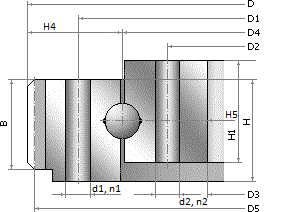 Внутреннее кольцо не выступает за внешнее.Автокран Grove DTC 21-2 (грузоподъемность 21 тонна).D=1103D1=1020D4=953D2=930D5=1100D3=835d1=24,0n1=28 (ед.)высота зуба=17,6n3=107 (ед., количество зубов)d2=23,6n2=30 (ед.)B=80,8H=89,55H1=83,9d4=31 (диаметр тела качения)n4=83 (количество тел качения)h2=16 (ширина сепаратора)H4=74,5H5=57,2Интервал между диаметрами отверстия:наружное 90,2внутреннее 68,15